Učenci, pozdravljeni v četrtem tednu športa doma.Ta teden bomo spet pogledali vsebine v e-učbeniku in sicer kako so s športom povezani prehrana, doping in bolezni. Pred tem pa se lahko še razgibate s športno abecedo, ki je v nadaljevanju. Videoposnetka sta ta teden namenjena plesnim navdušencem.Še vedno naj velja, da morate biti vsak dan vsaj 1 uro oziroma 2 x po pol ure telesno aktivni in da upoštevate nasvete pristojnih inštitucij. Zunaj lahko opravljate vadbo v dneh, ko vreme to dopušča. Teh dejavnosti pa NE IZVAJAJTE S SVOJIMI SOŠOLCI ALI PRIJATELJI.Prijetno gibanje vam želim in ostanite zdravi.Učitelj Toni“Trebušnjake začnem šteti šele takrat, ko začne boleti, kajti šele tisti zares štejejo.« Muhammad Ali                                         Verjamem, da vam bo uspelo. Potrudite se, želim vam veliko dobre volje, imejte se radi, vse dobro in ostanite zdravi. TEDENŠport, zdravje in prosti čas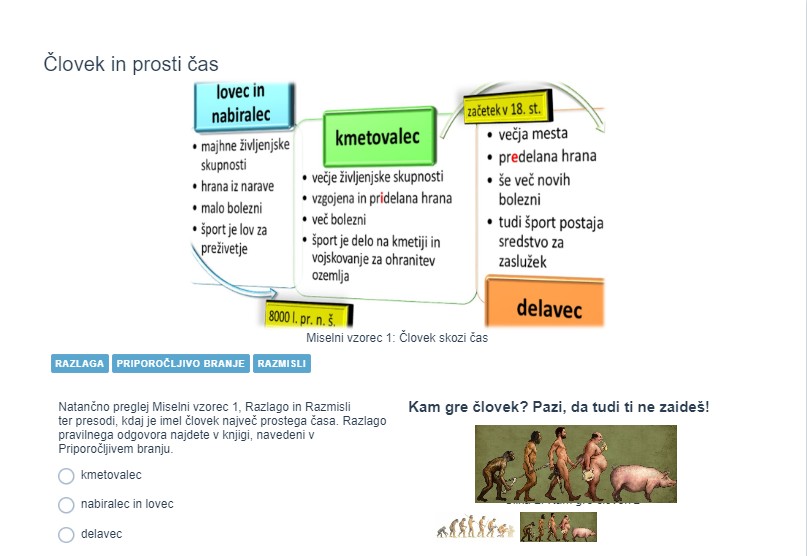 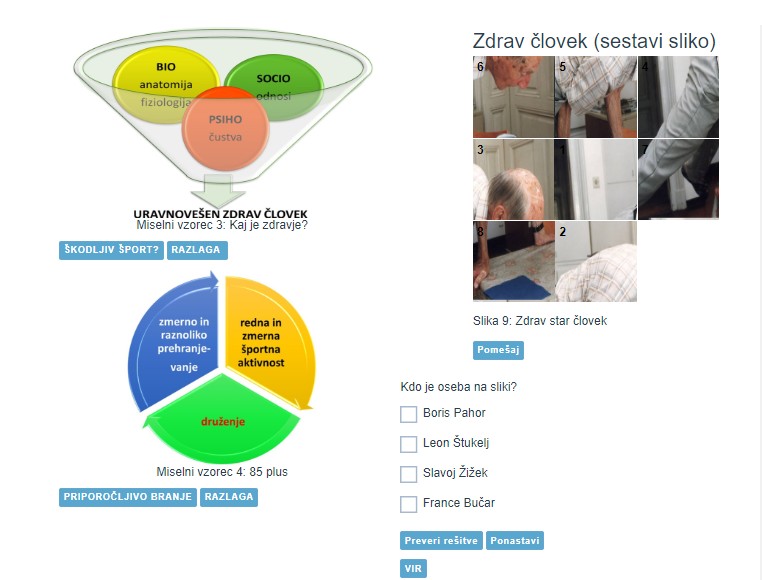 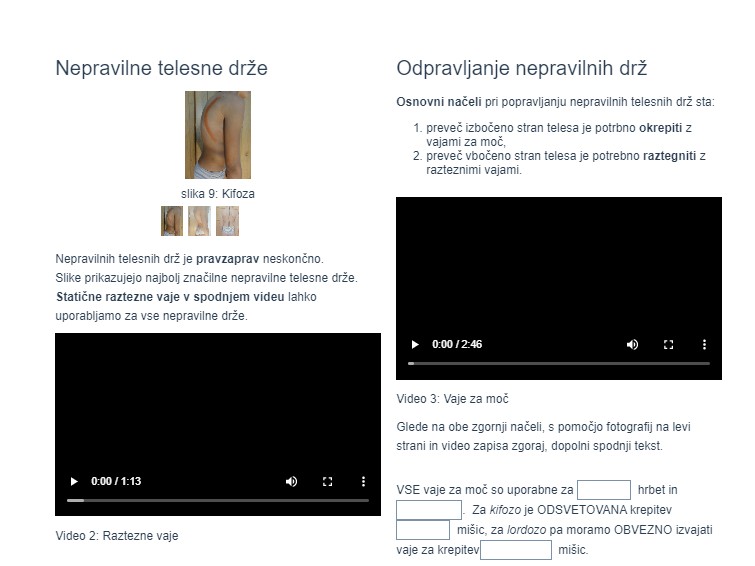 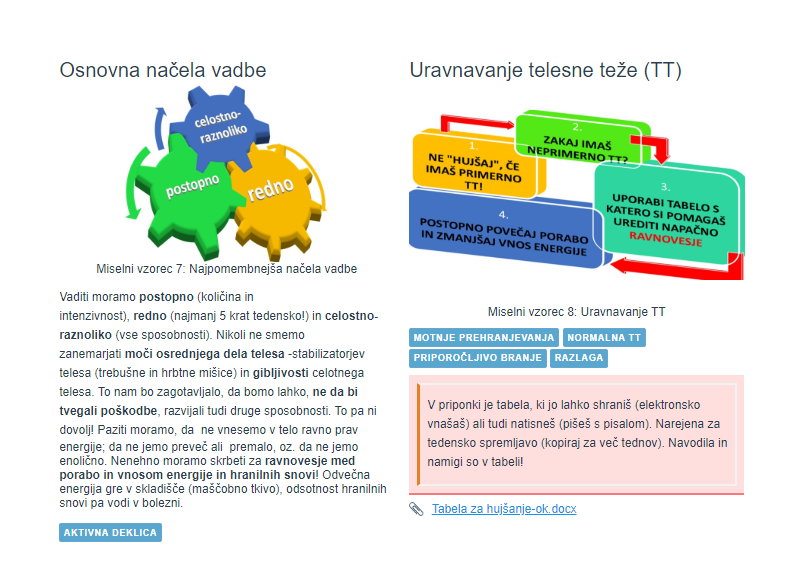 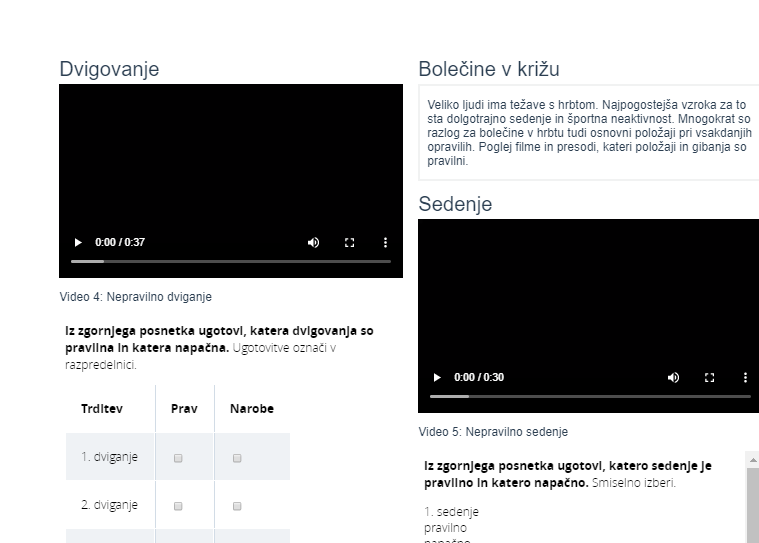 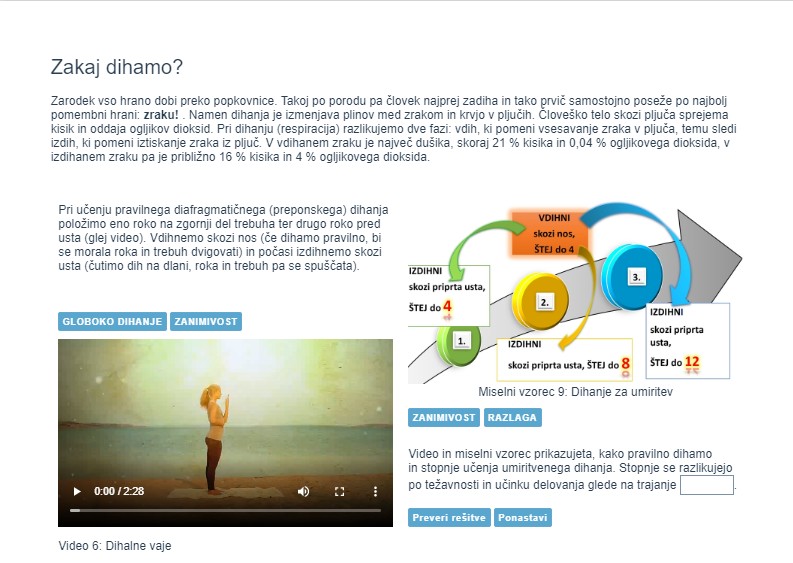 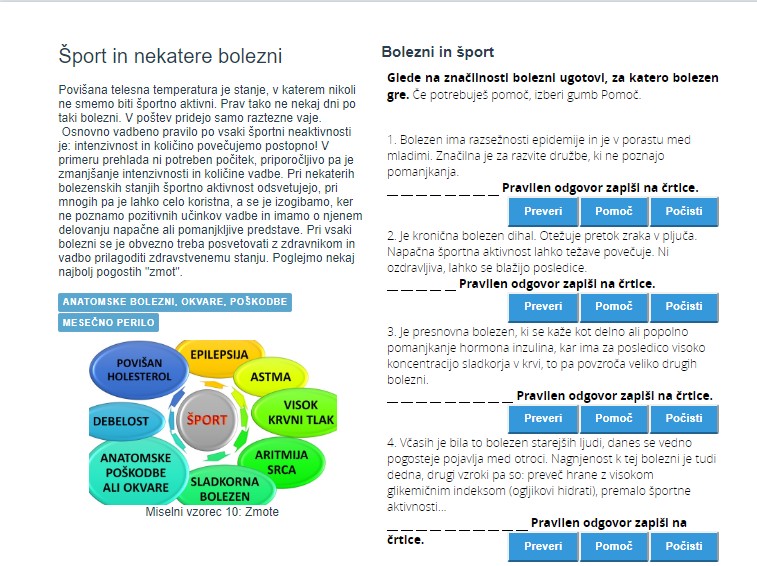 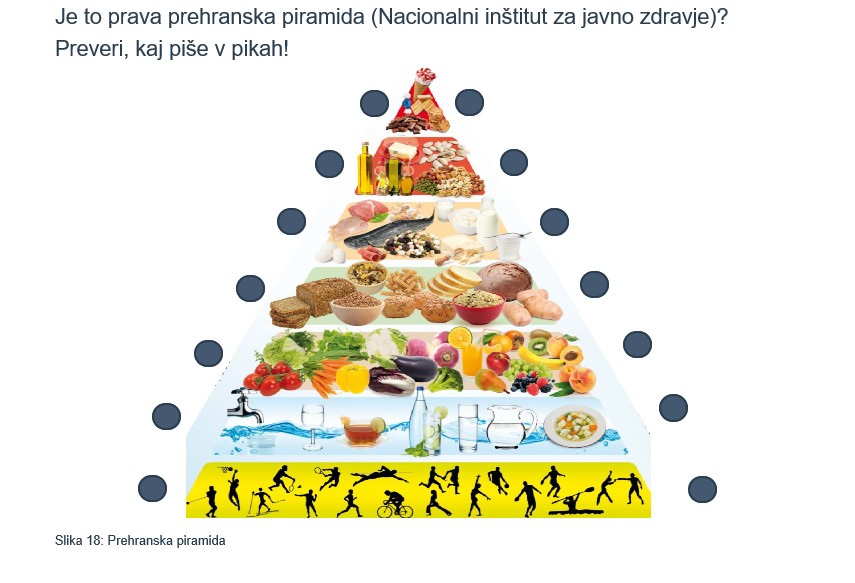 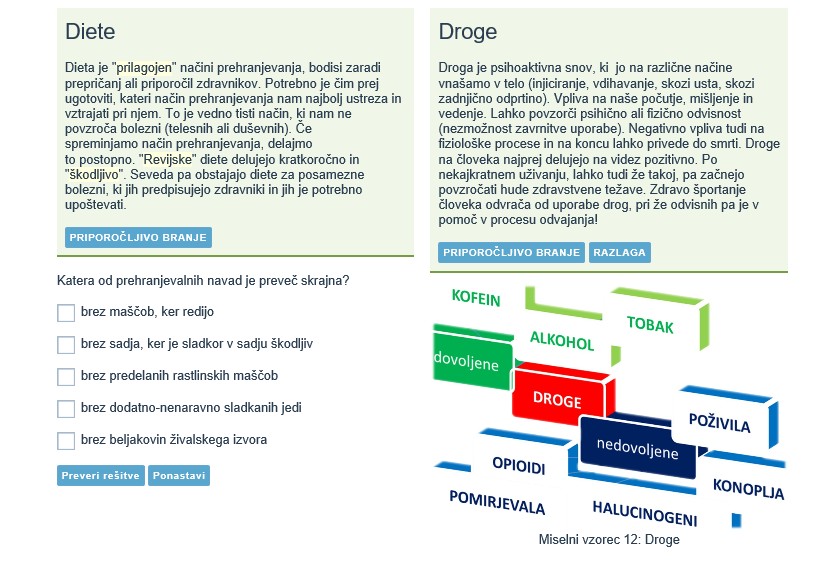 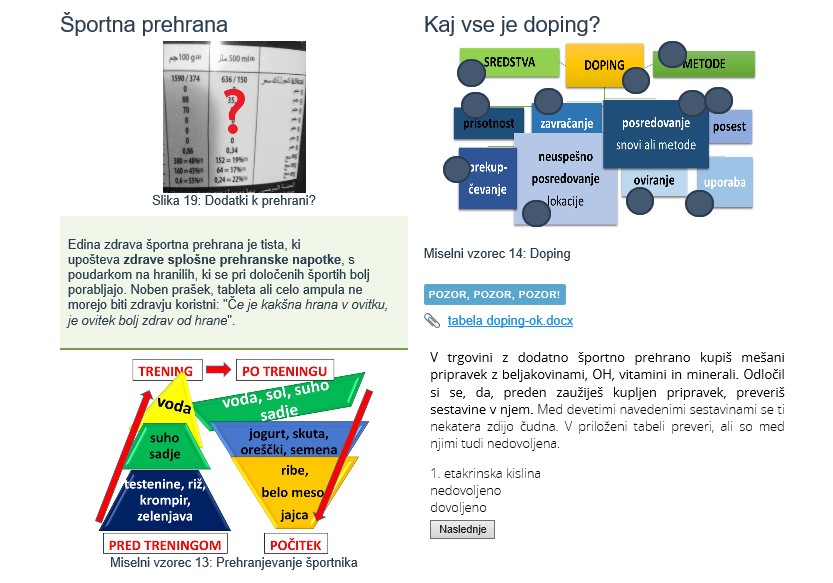 Hip – hop za otroke: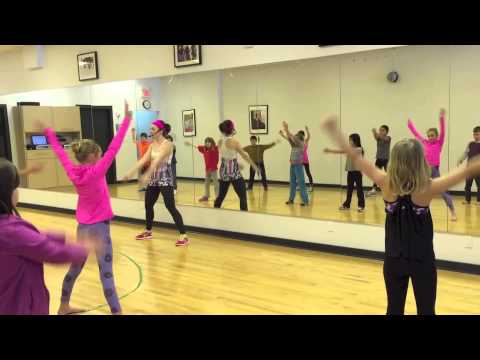 Ples – latino ritmi: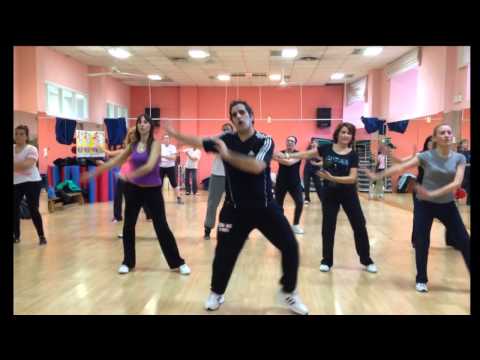 Navodila za e-učbenikPojdi na e učbenik in odpri meni v levem kotu zgoraj: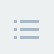 https://eucbeniki.sio.si/sport/index.html#page59751.htmlNadaljuješ lahko z listanjem po posameznih straneh e-učbenika ali pa slediš enakim poglavjem v nadaljevanju tega dokumneta (spodaj). V poglavjih, kjer najdeš kakšne naloge, lahko te seveda tudi rešiš.Navodila za e-učbenikPojdi na e učbenik in odpri meni v levem kotu zgoraj:https://eucbeniki.sio.si/sport/index.html#page59751.htmlNadaljuješ lahko z listanjem po posameznih straneh e-učbenika ali pa slediš enakim poglavjem v nadaljevanju tega dokumneta (spodaj). V poglavjih, kjer najdeš kakšne naloge, lahko te seveda tudi rešiš.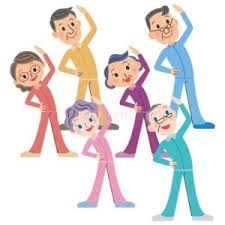 RAZGIBAJ SE, DA OSTANEŠ ZDRAV4.TEDENAktivnost 1: